DRAFT 3-6-2017Earle West  ehwest@gmail.comThe purpose of this document is to provide the protocol that would be required of a “SAM” System Access Module or an equivalent device (e.g a Raspberry PI)  to read and update certain Carrier and Bryant HVAC systems.   Read and Write capability in the role of a SAM is required to add intelligence, and certain home-automation functions to an existing HVAC system.The HVAC system protocol provides for broadcast of variable-length FRAMES that may range in size from 8 to 263 bytes.  Each FRAME contains information on the Destination Device, the Requesting Device, the length of the payload, a function code, a variable length payload, and a suffix of 2 CRC16 bytes.  The layout of each FRAME is shown below.FRAMES are primarily broadcast on the 2-wire RS-485 network by a thermostat (Requesting Device) with the expectation that a specific target (Destination Device), will respond asynchronously with its own broadcast, similarly addressed to the requesting thermostat.    The 2-wire protocol uses the terminals labeled “A” and “B”.  Terminal “A” is also referred to as “Data+” or the “non-inverting” data line.  Terminal “B” is referred to as Data-“ and is the “inverting” data line.  Ground is found on “C” and 24v power from the furnace is commonly found on “D”.   Access to “C” or “D” is not required to effectively monitor and control the HVAC system by a SAM type module. For the purposes of remote control and monitoring, messages to and from the thermostat and an added “SAM” device used to interrogate and update the thermostat are the only messages of interest.  The thermostat does actively poll for information from other devices on the HVAC network, including the furnace, blower, and external compressor and fan.  However, these data do not add anything to what may be obtained from the thermostat directly.Within each FRAME, there typically is a PAYLOAD string that conveys specific status, control, or information responsive to a prior message.Typically, the network is fairly busy with messages of all types visible at a rate of several per second.  Presumably collisions would be detected by CRC16 errors.   However, because most of the traffic is responsive to thermostat messages, there are few collisions.FRAME INFORMATION COMPONENTSRESPONSE CODES:  READ=x0B;  WRITE=x0C;  ACK=x06; ERR=x15VARIABLE LENGTH OF PAYLOAD INFORMATION COMPONENTSAdditional rows may be added, with a specific number for each TABLE ID type.The thermostat is the source of most requests.  Only three of the many different messages defined need to be used and/or parsed.  The main message of interest (for the non-touch models) is the inquiry to the thermostat for its current values and settings.  The thermostat responds to this message with virtually all of the data needed in a single response message.  In addition, by writing to the thermostat with this same message, important values may be adjusted.It has learned that the older (“non-touch”) models of thermostats are principally using table “0x003B” and row “0x02” for the key thermostat parameters.  Additional zone parameters are on the same table at row 0x03.   This contrasts with “touch” models of thermostats which is likely using other table and/or row addresses for this same data.   Until this information is discovered, the existing solutions will not work with “touch” models.Ongoing work to cover “touch” models, should probably focus on identifying which table and row are being used by SAM for the thermostat properties.Interesting and/or Useful Thermostat Values -- TStatCurrentParamstype TStatCurrentParams struct {	Z1CurrentTemp     uint8	Z2CurrentTemp     uint8	Z3CurrentTemp     uint8	Z4CurrentTemp     uint8	Z5CurrentTemp     uint8	Z6CurrentTemp     uint8	Z7CurrentTemp     uint8	Z8CurrentTemp     uint8	Z1CurrentHumidity uint8	Z2CurrentHumidity uint8	Z3CurrentHumidity uint8	Z4CurrentHumidity uint8	Z5CurrentHumidity uint8	Z6CurrentHumidity uint8	Z7CurrentHumidity uint8	Z8CurrentHumidity uint8	Unknown1          uint8	OutdoorAirTemp    uint8	ZoneUnocc         uint8 // bitflags	Mode              uint8	Unknown2          [5]uint8	DisplayedZone     uint8}Interesting and/or Useful Thermostat Values -- TStatZoneParamstype TStatZoneParams struct {	Z1FanMode        uint8	Z2FanMode        uint8	Z3FanMode        uint8	Z4FanMode        uint8	Z5FanMode        uint8	Z6FanMode        uint8	Z7FanMode        uint8	Z8FanMode        uint8	ZoneHold         uint8 // bitflags	Z1HeatSetpoint   uint8	Z2HeatSetpoint   uint8	Z3HeatSetpoint   uint8	Z4HeatSetpoint   uint8	Z5HeatSetpoint   uint8	Z6HeatSetpoint   uint8	Z7HeatSetpoint   uint8	Z8HeatSetpoint   uint8	Z1CoolSetpoint   uint8	Z2CoolSetpoint   uint8	Z3CoolSetpoint   uint8	Z4CoolSetpoint   uint8	Z5CoolSetpoint   uint8	Z6CoolSetpoint   uint8	Z7CoolSetpoint   uint8	Z8CoolSetpoint   uint8	Z1TargetHumidity uint8	Z2TargetHumidity uint8	Z3TargetHumidity uint8	Z4TargetHumidity uint8	Z5TargetHumidity uint8	Z6TargetHumidity uint8	Z7TargetHumidity uint8	Z8TargetHumidity uint8	FanAutoCfg       uint8	Unknown          uint8	Z1HoldDuration   uint16	Z2HoldDuration   uint16	Z3HoldDuration   uint16	Z4HoldDuration   uint16	Z5HoldDuration   uint16	Z6HoldDuration   uint16	Z7HoldDuration   uint16	Z8HoldDuration   uint16	Z1Name           [12]byte	Z2Name           [12]byte	Z3Name           [12]byte	Z4Name           [12]byte	Z5Name           [12]byte	Z6Name           [12]byte	Z7Name           [12]byte	Z8Name           [12]byte}Interesting and/or Useful Thermostat Values -- TStatVacationParamstype TStatVacationParams struct {	Active         uint8	Hours          uint16	MinTemperature uint8	MaxTemperature uint8	MinHumidity    uint8	MaxHumidity    uint8	FanMode        uint8 // matches fan mode from TStatZoneParams}Devices other than the thermostat have their own specific protocol addresses, and at each address several tables are available.  While these messages may be used by the HVAC system, the details for what data is in these messages is unknown.   Access to this data is interesting, but largely unnecessary in an environment where the thermostat is controlling everything.Thermostat Table of Known Table Names – little is known about the content of these tables (with the exception of table 0x003B used above.Sensor Addresses and ASCII message content for Row 1.Heat Pump Addresses and ASCII message content for Row 1.Furnace Addresses and ASCII message content for Row 1.FAN COIL Addresses and ASCII message content for Row 1.Damper Devices Addresses and ASCII message content for Row 1.SAM System Access Module SAMZone Sensor Controller – Device Address:  0x2201Zone Sensors– Device Address Follows Zone Number:  0x2301, 0x2401, 0x2501, 0x2601, 0x2701, 0x2801,Furnace ModelsDevice Address: 0x4001Furnace Fan Coil – Device Address:  0x4101, 0x4201Heat Pump Heat Pump – Device Address:  0x5001, 0x5101Damper Controls – Device Address:  0x6001, 0x6101, 0x6501Other Devices:  0x8001, 0x9201, 0xA001The following thermostat models have been observed in the wild and generally would be expected to work with this protocol.  These models vary principally on the wi-fi features and for the low end devices, the number of zones managed.Thermostats – Device Address:  0x2001Acknowledgements:Clearly a lot of highly professional work went into this to date.github.com/acd/infinitive  Andrew Danforth (adanforth@gmail.com)github.com/nebulous/infinitude  John Lifseyx40x01x20x01x03x0B<string of LENGTH bytes>x6Ex2EDESTINATION DEVICEDESTINATION DEVICEREQUESTING DEVICEREQUESTING DEVICELENGTH of PAYLOADR/W/ACKRESPONSE CODEVARIABLE LENGTH of PAYLOADINFORMATION COMPONENTSCRC16CRC16X00x02x01x00x21x20x00x19x03x13X01x03X03X03X03TABLE IDTABLE IDROW IDUNKUNKTABLE NAME or CONTENT<variable>TABLE NAME or CONTENT<variable>TABLE NAME or CONTENT<variable>TABLE NAME or CONTENT<variable>TABLE NAME or CONTENT<variable>TABLE NAME or CONTENT<variable>TABLE NAME or CONTENT<variable>SPACETOTAL NUMBER of MESSAGE BYTESTOTAL NUMBER of MESSAGE BYTESNUMof ROWSNUM of MESSAGEBYTES in ROW 1UNKNUM of MESSAGEBYTES in ROW 2UNKNUM of MESSAGEBYTES in ROW 3UNKREGISTERREGISTERREGISTERTYPICAL ROW 1 MESSAGETYPICAL ROW 1 MESSAGETYPICAL ROW 1 MESSAGETYPICAL ROW 1 MESSAGETYPICAL ROW 1 MESSAGETYPICAL ROW 1 MESSAGETYPICAL ROW 1 MESSAGETYPICAL ROW 1 MESSAGETYPICAL ROW 1 MESSAGETYPICAL ROW 1 MESSAGETYPICAL ROW 1 MESSAGETYPICAL ROW 1 MESSAGETYPICAL ROW 1 MESSAGETYPICAL ROW 1 MESSAGETYPICAL ROW 1 MESSAGETYPICAL ROW 1 MESSAGETYPICAL ROW 1 MESSAGETYPICAL ROW 1 MESSAGETYPICAL ROW 1 MESSAGEX00x02x02TABLE IDTABLE IDROW ID<string LENGTH of NUM MESSAGE BYTES in ROW 2 above>REGISTERREGISTERREGISTERROW 2 MESSAGE X00x02x03TABLE IDTABLE IDROW ID<string LENGTH of NUM MESSAGE BYTES in ROW 2 above>REGISTERREGISTERREGISTERROW 3 MESSAGE Thermostat ADDRESSTABLE IDRow IDRow PositionInterpretationx2001X003B0x021Z1CurrentTempx2001X003B0x022Z2CurrentTempx2001X003B0x023Z3CurrentTempx2001X003B0x024Z4CurrentTempx2001X003B0x025Z5CurrentTempx2001X003B0x026Z6CurrentTempx2001X003B0x027Z7CurrentTempx2001X003B0x028Z8CurrentTempx2001X003B0x029Z1CurrentHumidityx2001X003B0x0210Z2CurrentHumidityx2001X003B0x0211Z3CurrentHumidityx2001X003B0x0212Z4CurrentHumidityx2001X003B0x0213Z5CurrentHumidityx2001X003B0x0214Z6CurrentHumidityx2001X003B0x0215Z7CurrentHumidityx2001X003B0x0216Z8CurrentHumidityx2001X003B0x0217Unknown1x2001X003B0x0218OutdoorAirTempx2001X003B0x0219ZoneUnoccx2001X003B0x0220Modex2001X003B0x0221-26Unknown 2x2001X003B0x0227DisplayedZoneThermostat ADDRESSTABLE IDRow IDRow PositionInterpretationx2001X003B0x031Z1FanModex2001X003B0x032Z2FanModex2001X003B0x033Z3FanModex2001X003B0x034Z4FanModex2001X003B0x035Z5FanModex2001X003B0x036Z6FanModex2001X003B0x037Z7FanModex2001X003B0x038Z8FanModex2001X003B0x039Z1HeatSetPointx2001X003B0x0310Z2HeatSetPointx2001X003B0x0311Z3HeatSetPointx2001X003B0x0312Z4HeatSetPointx2001X003B0x0313Z5HeatSetPointx2001X003B0x0314Z6HeatSetPointx2001X003B0x0315Z7HeatSetPointx2001X003B0x0316Z8HeatSetPointx2001X003B0x0317Z1CoolSetPointx2001X003B0x0318Z2CoolSetPointx2001X003B0x0319Z3CoolSetPointx2001X003B0x0320Z4CoolSetPointx2001X003B0x0321Z5CoolSetPointx2001X003B0x0322Z6CoolSetPointx2001X003B0x0323Z7CoolSetPointx2001X003B0x0324Z8CoolSetPointx2001X003B0x0325Z1TargetHumidityx2001X003B0x0326Z2TargetHumidityx2001X003B0x0327Z3TargetHumidityx2001X003B0x0328Z4TargetHumidityx2001X003B0x0329Z5TargetHumidityx2001X003B0x0330Z6TargetHumidityx2001X003B0x0331Z7TargetHumidityx2001X003B0x0332Z8TargetHumidityx2001X003B0x0333FanAutoCfgx2001X003B0x0334Unknownx2001X003B0x0335Z1HoldDurationx2001X003B0x0336Z2HoldDurationx2001X003B0x0337Z3HoldDurationx2001X003B0x0338Z4HoldDurationx2001X003B0x0339Z5HoldDurationx2001X003B0x0340Z6HoldDurationx2001X003B0x0341Z7HoldDurationx2001X003B0x0342Z8HoldDurationx2001X003B0x0343-55Z1Name (12 bytes)x2001X003B0x0356 - 68Z2Name (12 bytes)x2001X003B0x0369-81Z3Name (12 bytes)x2001X003B0x0382 - 94Z4Name (12 bytes)x2001X003B0x0395 - 107Z5Name (12 bytes)x2001X003B0x03108 - 120Z6Name (12 bytes)x2001X003B0x03121 - 133Z7Name (12 bytes)x2001X003B0x03134 - 146Z8NameThermostat ADDRESSTABLE IDRow IDRow PositionInterpretationx2001X003B0x041Activex2001X003B0x042Hoursx2001X003B0x043MinTemperaturex2001X003B0x044MaxTemperaturex2001X003B0x045MinHumidityx2001X003B0x046MaxHumidityThermostat ADDRESSTABLE IDTABLE NAME / FIRST ROW CONTENTSMAX Number of ROWS in TableValid on these thermostats (ref. index number)x2001X0001DEVCONFG4x2001X0002SYSTIME10x2001X0003INGUI10x2001X0004SSSBCAST32X2001X0005EVERESTx2001X0006LINESET721x2001X002FSTARTUP29X2001X002FEECONFIG7,9,10x2001X0031DUI DATA / INGDATA51x2001X0032LED CTRLx2001X00344 ZONEx2001X0039P MSCHx2001X003BAI PARMS / NVMINITx2001X003CUI PARMSx2001X003DDISPDATAx2001X003EDCLEGACYx2001X003FWSAM CCNSensor ADDRESSTABLE IDTABLE NAME / FIRST ROW CONTENTSMAX Number of ROWS in TableValid on these sensorsX2201X0001DEVCPONFGX2201X0002SYSTIMEX2201X0003RLCS MAINX2201X0004SMT SNSR MX2201X0030EECONFIGX2201X0032SSSVCTLSensor ADDRESSTABLE IDTABLE NAME / FIRST ROW CONTENTSMAX Number of ROWS in TableValid on these sensorsX5001X0001DEVCPONFGX5001X0002SYSTIMEX5001X0003RLCS MAINX5001X0005TWOCACTYX5001X003E??X5001X0032SSSVCTLSensor ADDRESSTABLE IDTABLE NAME / FIRST ROW CONTENTSMAX Number of ROWS in TableValid on these sensorsX4001X0001DEVCONFGX4001X0002SYSTIMEX4001X0003RLCS MAINX4001X0005VARSPEEDSensor ADDRESSTABLE IDTABLE NAME / FIRST ROW CONTENTSMAX Number of ROWS in TableValid on these sensorsX4201X0001DEVCONFGX4201X0002SYSTIMEX4201X0003RLCS MAINX4201X0005VFANCOILSensor ADDRESSTABLE IDTABLE NAME / FIRST ROW CONTENTSMAX Number of ROWS in TableValid on these sensorsX6001X0001DEVCONFGX6001X0002SYSTIMEX6001X0003RLCS MAINX6001X000504ZONE STLSensor ADDRESSTABLE IDTABLE NAME / FIRST ROW CONTENTSMAX Number of ROWS in TableValid on these sensors0x92010x0001DEVCONFGDevice AddressDevice ModelPhotoDescription0x2201SYSTXCCSMS01-BSYSTXCCSMS01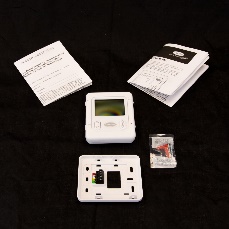 Carrier® Infinity® - Smart Sensor for ZoningDevice AddressDevice ModelPhotoDescription0x2301, 0x2401, 0x2501, 0x2601, 0x2701, 0x2801,UI/SSCarrier® Infinity® - Smart Sensor for ZoningDevice AddressDevice ModelPhotoDescription0x4001355CAV042080355CAV060120“355CA” 3-stage heat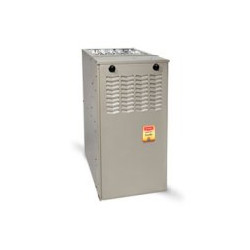 80,000 BTU, 95% Efficiency Evolution Multipurpose Gas Furnace, 3-1/2 Ton120,000 BTU, 95% Efficiency Evolution Multipurpose Gas Furnace0x400158MVC100-F-1--20“58MVC” variable speed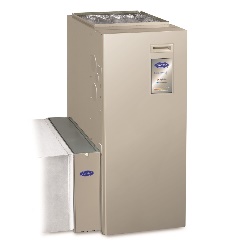 Carrier® Infinity™ 95% AFUE 100,000 Btuh Deluxe 4-Way Multipurpose Variable-Speed Multi-Stage Condensing Gas FurnaceDevice AddressDevice ModelPhotoDescription0x4101, 0x4201FE4ANF002T000FE4ANF002T000 10kW Electric Heat PackageDevice AddressDevice ModelPhotoDescription0x500125HNB530A003 (2.5 ton)25HNB624A003 (2 ton)25HNB5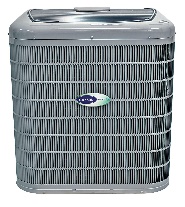 Carrier® Infinity™ - 2.5 Ton, 15 SEER, Residential Heat Pump Condensing Unit0x510125VNA0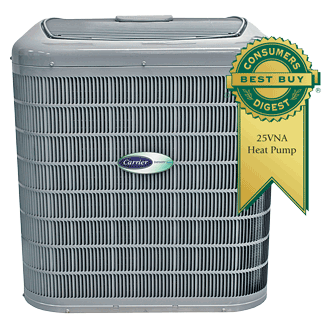 25VNA infinity® 20 Heat Pump With Greenspeed® Intelligence20.5 seer;  13.0 hspfVariable speed compressorDevice AddressDevice ModelPhotoDescription0x6001, 0x6101, SYSTXCC4ZC01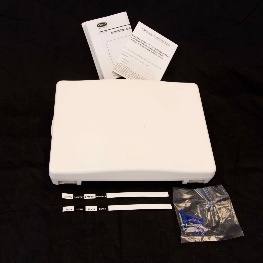 Carrier® Infinity™ Damper Control Module0x6501Carrier® Infinity™ Damper Control Module – room sensorDevice AddressDevice ModelPhotoDescription0x6001, 0x6101, SYSTXCCRCT01SYSTX = Infinity System Product TypeCC = Carrier BrandRCT = CAT5 (Wired) Broadband Connection01 = Package Qty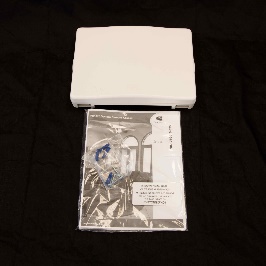 Carrier Infinity System Access Module  SAM/RAMCarrier® Infinity™ Ethernet (CAT-5 Wired) Broadband Remote Access Module0x9601Carrier® Infinity™ Damper Control Module – room sensorIndexThermostat ModelPhotoDescription1SYSTXCCITW01-A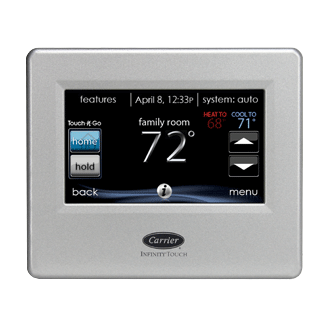 Carrier INFINITY® REMOTE ACCESS TOUCH CONTROL WITH WIRELESS ROUTER2SYSTXCCITC01-ACarrier INFINITY® REMOTE ACCESS TOUCH CONTROL3SYSTXBBECC01-A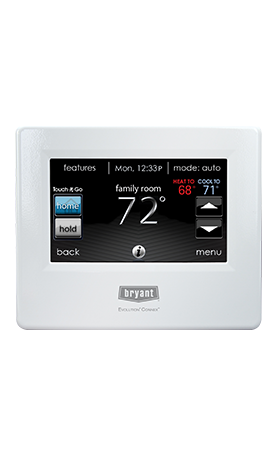 Bryant Evolution® Connex™ Control 
4SYSTXBBECW01-A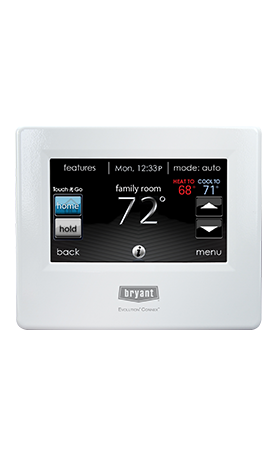 Bryant Evolution® Connex™ Control5SYSTXBBECN01-A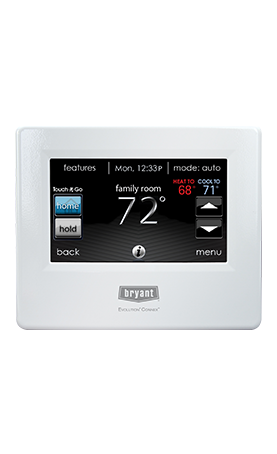 Bryant Evolution® Connex™ Control 6TP-WEM01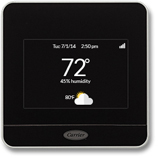 Carrier CÔR® WI-FI® THERMOSTAT7SYSTXCCUIZ01-B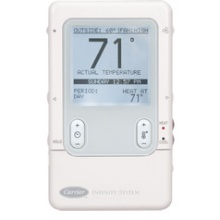 Carrier SYSTXCCUIZ01-B Infinity® Control8TC-WHS01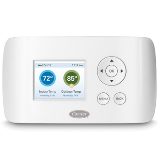 CARRIER® WI-FI® THERMOSTAT9SYSTXBBUID01-BSYSTXBBUIZ01-B (8 zones)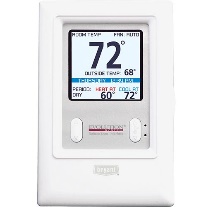 Bryant Evolution SYSTXBBUID01-B Thermostat10SYSTXBBUID01-B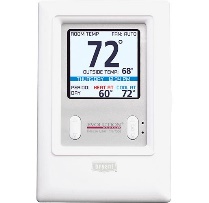 Bryant Evolution SYSTXBBUID01-B Thermostat